Big 3 Warm Up 04/29Word of the Day:Rubric, noun:Definitions:1. A title, heading, or the like, written or printed in red or otherwise distinguished from the rest of the text.2. A direction for the conduct of divine service.3. Any established mode of conduct or procedure.Example Sentence: In our office, we have a file of rubrics The New Yorker has used in its eighty-five-year historyUse the word of the day in a sentence and underline the word.World History/Government Trivia:Louisa (blank), wife of a U.S. President, was the first (and only) foreign-born first lady. Who was she the wife of?Picture Response: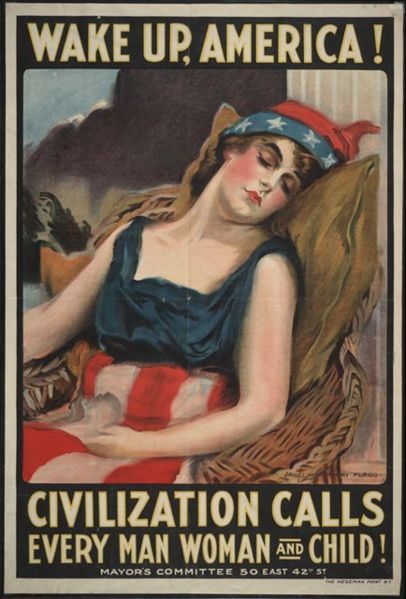 Write a two to three sentence interpretation of this historic painting John Quincy AdamsQuote of the Day:“Actions speak louder than words.”